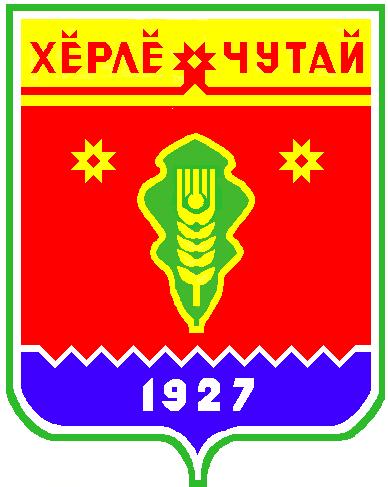 Постановлениеадминистрации  Атнарского сельского поселения Красночетайского района Чувашской Республики «О мерах по реализации решения  Собрания депутатов«О внесении  изменений  в  решение Собрания депутатов « О бюджете  Атнарскогосельского  поселения на 2020 год и  на плановый период 2021 и 2022 годов»от 21.05.2020 г. №37          В соответствии с решением Собрания депутатов  Атнарского сельского поселения  №1  от 20 мая 2020 года «О внесении изменений в решение Собрания депутатов " О бюджете  Атнарского  сельского  поселения на 2020 год  и  на плановый период 2021 и 2022 годов»" администрация Атнарского сельского поселения постановляет: 1. Принять к исполнению  бюджета   Атнарского сельского   поселения на 2020год с учетом изменений и дополнений, внесенных решением Собрания депутатов Атнарского сельского  поселения № 1 от 20 мая 2020 года «О внесении изменений в решение  Собрания депутатов " О бюджете  Атнарского сельского  поселения на 2020 год  и  на плановый период 2021 и 2022 годов» " (далее - решение). 2. Бюджетным учреждениям Атнарского сельского поселения, другим  распорядителям  и  получателям бюджетных средств: а) внести соответствующие изменения в показатели смет доходов и расходов муниципальных учреждений на 2020год и  на плановый период 2021 и 2022 годов, а также предложения по уточнению показателей кассового плана бюджета Атнарского сельского поселения на 2020 год и  на плановый период 2021 и 2022 годов и представить указанные изменения в финансовый отдел;  3.Рекомендовать финансовому отделу администрации Красночетайского района:а) внести соответствующие изменения в сводную бюджетную роспись бюджета Атнарского сельского поселения,  кассовый план исполнения  бюджета Атнарского сельского поселения и организовать  своевременное финансирование расходов;4. Настоящее постановление вступает  в силу  со дня  официального опубликования в печатном издании «Вестник Атнарского сельского поселения».Глава администрацииАтнарского сельского поселения	                     А.А.НаумоваПостановлениеадминистрации  Атнарского сельского поселения Красночетайского района Чувашской Республики «О внесении изменений   адреса на территорииАтнарского  сельского поселения Красночетайского района Чувашской Республики»от 21.05.2020 г. №38В соответствии Федерального закона от 06.10.2003 №131-ФЗ «Об общих принципах организации местного самоуправления в Российской Федерации»  администрации Атнарского сельского поселения Красночетайского района Чувашской Республики постановляет:1. Внести изменения в федеральную информационную адресную систему (ФИАС) по причине несоответствия адреса объекта адресации, расположенных на территории  Атнарского сельского поселения согласно приложения №1.2. Настоящее постановление вступает в силу после его опубликования в информационном издании  «Вестник Атнарского сельского поселения».3. Контроль за исполнением настоящего постановления  оставляю за собойПриложение №1  к постановлению администрации Атнарского сельского поселения от 21.05.2020 № 3826 мая – День российского предпринимательства26 мая российские предприниматели отмечают свой профессиональный день. Прокуратура Красночетайского района  поздравляет всех предпринимателей района с праздником! Прокуратурой района на системной основе осуществляется надзорная деятельность в сфере защиты прав субъектов предпринимательской деятельности.За 2019 г. – 4 месяца 2020 г. по результатам прокурорских проверок в данной сфере выявлено 136 нарушений закона, принесено 55 протестов, внесено 45 представлений, по рассмотренным представлениям в дисциплинарном порядке наказано 33 должностных лиц, в суды направлено 10 исков, к административной ответственности привлечены 3 лиц, объявлены 7 предостережений.В числе нарушений: несоответствие нормативных правовых актов органов местного самоуправления Красночетайского района требованиям законодательства, регулирующего защиту прав субъектов предпринимательской деятельности, несоблюдение законодательства о муниципальном  контроле, о развитии малого и среднего предпринимательства. В 2019 г.- истекшем периоде 2020 г. мерами прокурорского реагирования удалось погасить образовавшуюся задолженность по исполненным муниципальным контрактам на сумму 3,3  млн. руб. Надзорные мероприятия в указанной сфере продолжены.Все субъекты предпринимательской деятельности  при наличии оснований вправе обратиться в органы прокуратуры за защитой своих прав. В органах прокуратуры разрешаются заявления, жалобы и иные обращения, содержащие сведения о нарушении законов.  Глава Атнарского сельского поселенияА.А.Наумова№ п.п.Адрес в  ФИАСе на текущий моментАктуальный адресПримечание1Красночетайский  р-н, с/п Атнарское, деревня Тоганаши, улица Шоссейная, домовладение 11 строение 1Красночетайский  р-н, с/п Атнарское, деревня Тоганаши, улица Шоссейная, дом 11ВЕСТНИК Атнарского сельского поселенияТир. 100 экз.. Атнары , ул.Молодежная, 52аkrchet-atnar@cap.ruНомер сверстан ведущим специалистом администрации Атнарского сельского поселенияОтветственный за выпуск: А.А.НаумоваВыходит на русском  языке